Муниципальное бюджетное дошкольное образовательное учреждение«Детский сад присмотра и оздоровления № 46  «Светлячок»  г. Рубцовска   Алтайского края658222, г. Рубцовск, ул. Октябрьская, 19тел. (38557) 2-49-20, 2-49-81e-mail: detskiisad46@yandex.ruКонспект непосредственно образовательной деятельности в средней группе 
Тема: «Это Родина моя» 
 Из опыта работы   воспитателя                                                                                                                   МБДОУ  «Детский сад присмотра                                                                                                                         и оздоровления №46                                                                                                                             «Светлячок»   Аверцевой М.А.
г. РубцовскаОбразовательная область: «Социально-коммуникативная».Возрастная группа: средняя.Тема: «Это Родина моя»Цель:
- Расширение представлений о родном городе; воспитание патриотических чувств. 
Задачи:Образовательные: 
Познакомить детей с достопримечательностями родного города; 
уточнить знания о названии города, некоторых улицах. 
Развивающие:
Развивать познавательный интерес к малой родине, желание больше знать о родном городе; беседа о  гербе города; развивать, память, речь. Расширение словарного запаса (родина, широкие поля, река Алей, герб, поселение, рубцовчане).  Дать представления о ближайшем окружении детского сада (школа, детская площадка, церковь, жилые  дома и т. п.).
Воспитательные:                                                                                                                                                Воспитывать любовь к родному городу и своему детскому саду.
Интеграция.                                                                                                        Художественно-эстетическое развитие. 

Предварительная работа:
Экскурсия с родителями по улицам  города Рубцовска. Рассматривание иллюстраций родного города. Познавательные  беседы о родном городе, о семье, о родине. Совместное изготовление (рисование, аппликация) детьми домов из картона, окон и дверей из бумаги. Познакомить с гербом города. Разучивание песни о городе Рубцовске. Разучивание стихотворений  «Мой дом», Детский сад», «Моя Родина».Дидактический материал и оборудование: 
Слайды с изображением достопримечательностей города Рубцовска; игра: «Собери герб своего родного города»; небольшие дома, сделанные из картона; заготовки «окна и двери из бумаги» приготовленные заранее с детьми, клей.Ход занятия.Организационный момент.Воспитатель в кругу с детьми проводит организационную игру на установление эмоционального контакта и для организации внимания детей.Утром солнышко встает в небо голубое,Мы за этот день еще, подрастем с тобою.Справа друг – хороший друг,Слева друг – хороший друг.Поднимись повыше друг, Это все друзья вокруг. Воспитатель  -  Дети, сегодня  Миша хочет рассказать вам вот такое стихотворение:Я узнал, что  у меня,                                                                                                                                                            Есть огромная родня:И тропинка, и лесок,                                                                                                                                                                В поле каждый колосок.Речка, небо надо мною.                                                                                                                                                          Это все мое родное!                           Воспитатель  - О чем это стихотворение? Проводится беседа по содержанию стихотворения.-  Дети, а вы знаете, что такое Родина? (ответы детей).Воспитатель: - Правильно, это место, где мы с вами живем, о нашей Родине. У каждого человека есть  своя Родина – где он родился, где вырос, где все кажется  знакомым и особенным, прекрасным и родным. А также, есть свой родной дом, где живете вы и ваша семья.- Дети, а где мы с вами живем, в каком городе? (ответы детей).Воспитатель: Ребята, как вы думаете, почему наш город так называется? (ответы детей).Хотите узнать, почему он так называется? Тогда присаживайтесь к этому экрану.Рассказ воспитателя с показами слайдов.- Так вот, сегодня я хочу рассказать вам небольшую историю, как родился  наш город.  Наш город не всегда был городом. Очень давно на этом  месте была большая степь  (слайд).  И посередине степи протекала река Алей  (слайд).  Один человек, которого звали  Михаил  Алексеевич Рубцов  решил построить на берегу этой реки  дом.  Ему очень понравились цветущие поля (слайд)  и наша речка.  Через некоторое время несколько семей переехали на эти поля, и построили рядом с ним свои дома. Домов стало больше.  Их селение назвали Рубцово, в честь первого человека, построившего здесь первый дом - Михаила Алексеевича Рубцова (слайд)- Постепенно село становилось все больше  и больше. Одно из первых зданий  появилась церковь (слайд).   Стали появляться большие улицы, им стали давать названия.  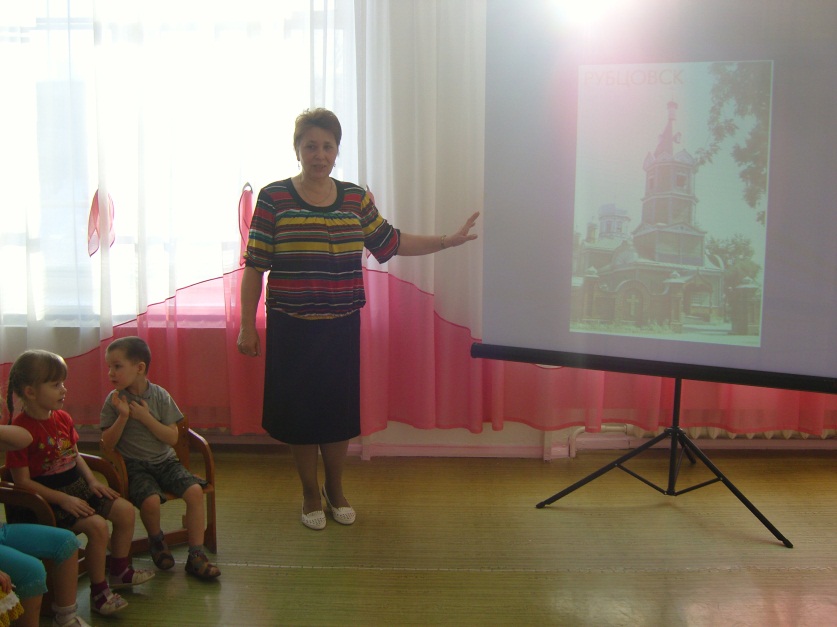 - А еще стали строить большие дома, которые и сейчас стоят, и мы их можем видеть (показ слайдов) – здание Администрации,  Дворец Культуры, набережная, памятник павшим воинам и вечный огонь, государственный банк, и т.д. 
  Вот так село Рубцово превратилось в город Рубцовск, а мы его жители – рубцовчане (повторить с детьми). 

- И мы тоже живем в своих домах, на своих улицах.                                                                             - Дети, а вы знаете, как называется ваша улица (ваш домашний адрес)?                                                                                                     Дети называют свой домашний адрес.- А какие ещё  улицы нашего города вы знаете? (ответы детей).  - Давайте, дети прогуляемся по нашим улицам.     Физкультминутка.Дети, встаньте, улыбнитесь,                                                                                                                                       Выше, выше потянитесь.                                                                                                                                                  Ну-ка, плечи распрямите,                                                                                                                                              Опустите, поднимите.                                                                                                                                                       Влево, вправо повернитесь.                                                                                                                                                     Пола ручками коснитесь.                                                                                                                                                   Сели – встали, сели – встали,                                                                                                                                           И вперед все поскакали.       Воспитатель: - Не так давно мы с вами сделали вот такие дома (на столе лежат дома, изготовленные детьми совместно с воспитателем).Только чего – на них не хватает? Чего? (ответы детей). ( Дети приклеивают окна и двери на домах, которые сделали заранее.)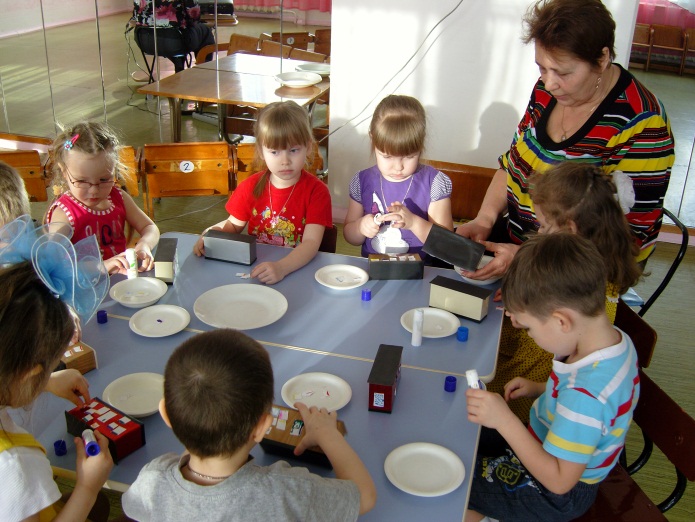  - Дети, посмотрите, они похожи на ваши дома, где вы живете. А вот Данил нам расскажет стихотворение,  про свой дом, в котором он живет. Мы играем возле дома,                                                                                                                                                И зимой и летом.                                                                                                                                                            Все давным – давно знакомо,                                                                                                                                      В старом доме этом.                                                                                                                                            Посмотри, как хорош,                                                                                                                                                        Дом, в котором ты живешь!	Воспитатель: - У меня есть еще один дом, как вы думаете, что это за здание? (ответы).- А кто скажет, на какой улице находится наш детский сад? (закрепляем название улицы с детьми) - Какие здания находятся рядом с нашим детским садом? (ответы).- А кто скажет, на какой улице находится наш детский сад? (закрепляем название улицы с детьми) - А какие еще улицы находятся рядом  с нашим  детским садом? (ответы). - Какой транспорт ездит по этой улице?- А есть ли улицы рядом, с нашим  детским садом? (ответы).- Какой транспорт ездит по этой улице?Воспитатель: -  Дети, наш детский сад тоже можно назвать вашим родным домом. Потому что мы с вами находимся  здесь почти весь день. А кто хочет рассказать  стихотворение про наш детский сад? Ребенок рассказывает стихотворение.Ты похож на чудо-птицу,                                                                                                                                                      Мой красивый детский сад.                                                                                                                              Повстречаться, подружиться,                                                                                                                                                Я с тобою очень рад!                                                                                                                                                           Ты, как сказка, интересен,                                                                                                                                         Добрый, ласковый родной.                                                                                                                                Детский сад мой, ты, как песня,                                                                                                                                    Долго будешь жить со мной!                                                                                               Воспитатель:  - Дети, скажите, пожалуйста, чем нравится вам наш город?  (Много посажено деревьев, рядом есть река Алей, есть набережная, есть фонтаны, бассейн, весной цветут яблони и сирень, летом цветут цветы  и т.д.).- Да, мы любим наш город.  Наш город – это малая Родина, наш родной край. Кто скажет, что это такое? (Воспитатель показывает герб города Рубцовска).  - А вы хорошо знаете герб? Давайте проверим  (воспитатель убирает за спину картинку, а дети называют, что изображено на гербе). 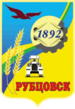 Затем воспитатель оставляет игру для детей «Собери герб города».Воспитатель: – Сегодня мы с вами много узнали о нашем городе. Что вам запомнилось больше всего?  - А еще мы с вами знаем песню про наш любимый город. (Дети поют песню).                                  Дети исполняют песню  «Город, город – городок».Воспитатель: -  Когда вы вырастите большими, и где бы вы ни были, всегда в вашей памяти будет жить тот родной, милый сердцу уголок  России – ваш родной край, малая Родина – город Рубцовск.	Что мы Родиной зовёмВ. СтепановЧто мы Родиной зовём?Дом, где мы с тобой живём,И берёзки, вдоль которыхРядом с мамой мы идём.Что мы Родиной зовём?Поле с тонким колоском,Наши праздники и песни,Тёплый вечер за окном.Что мы Родиной зовём?Всё, что в сердце бережём,И под небом синим-синимФлаг России над Кремлём.Приложение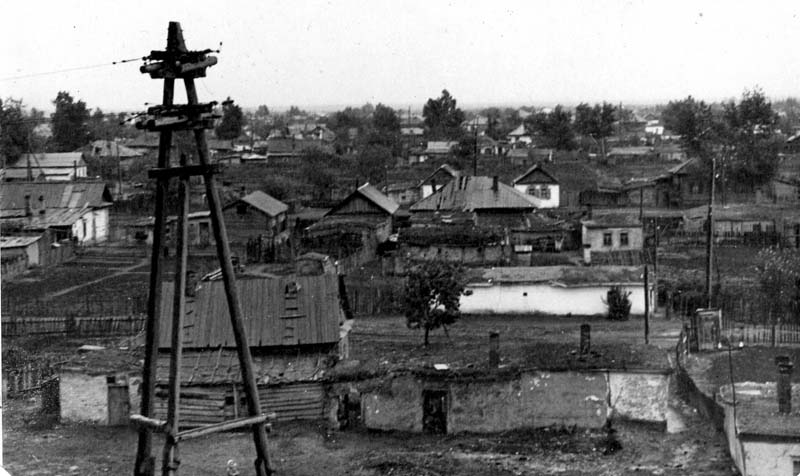 Поселение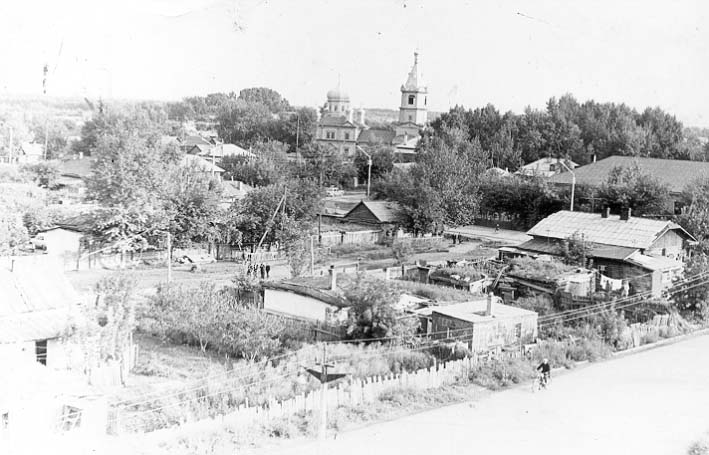 Село Рубцово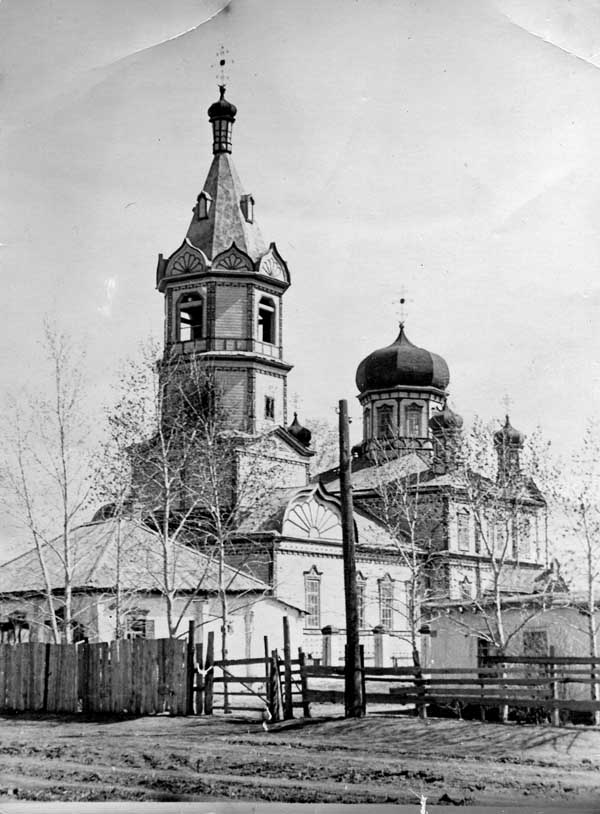 Церковь, построенная в селе Рубцово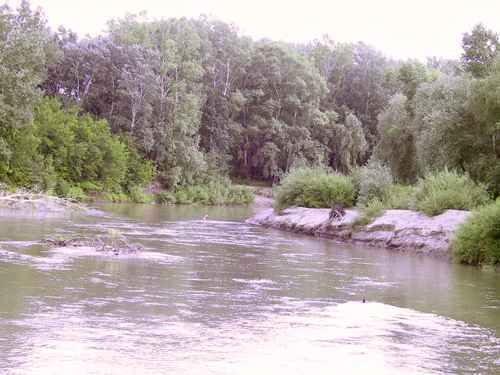 Река Алей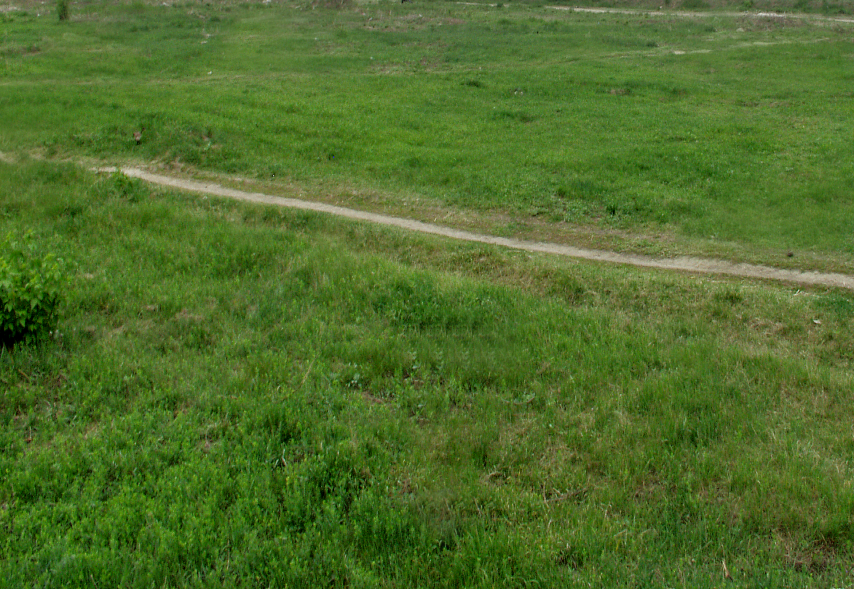 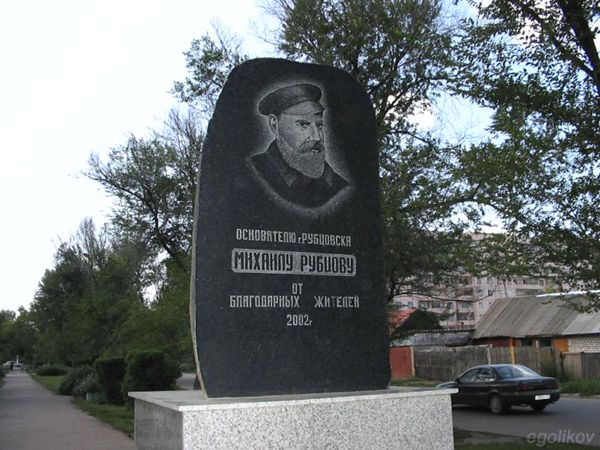 Памятник основателю города Рубцовска – Михаилу Рубцову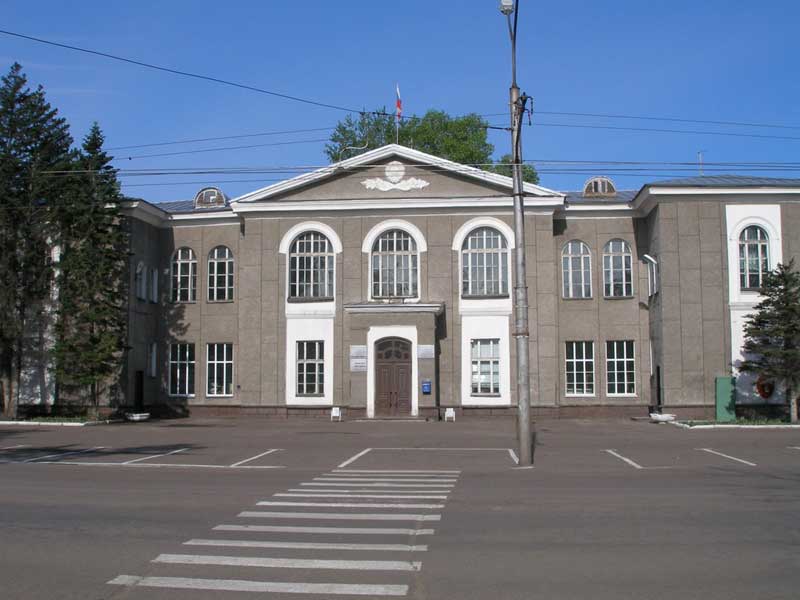 Здание Администрации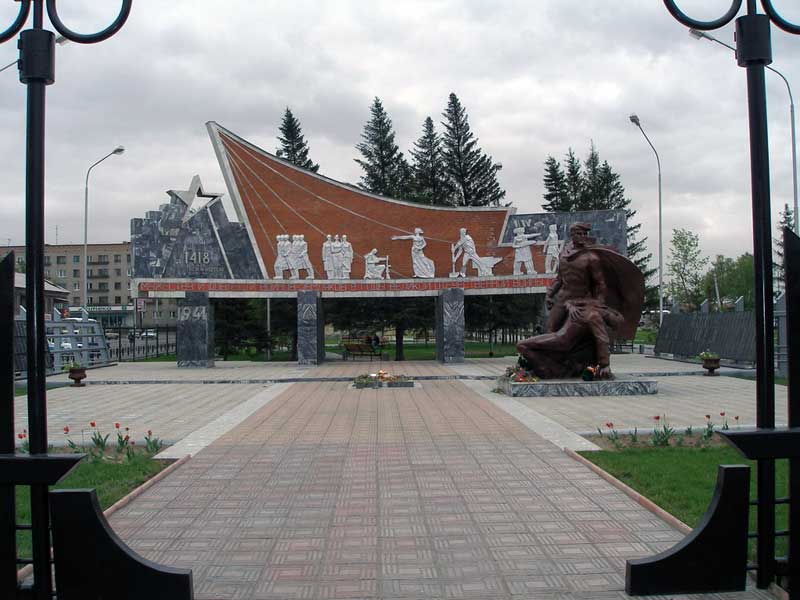 Памятник воинам, погибшим во время ВОВ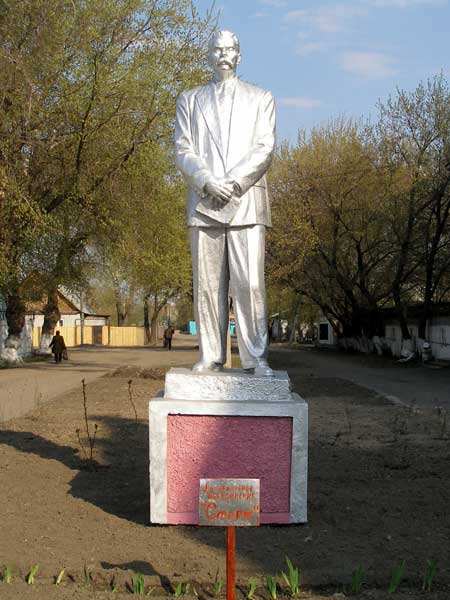 Памятник  А. М. Горькому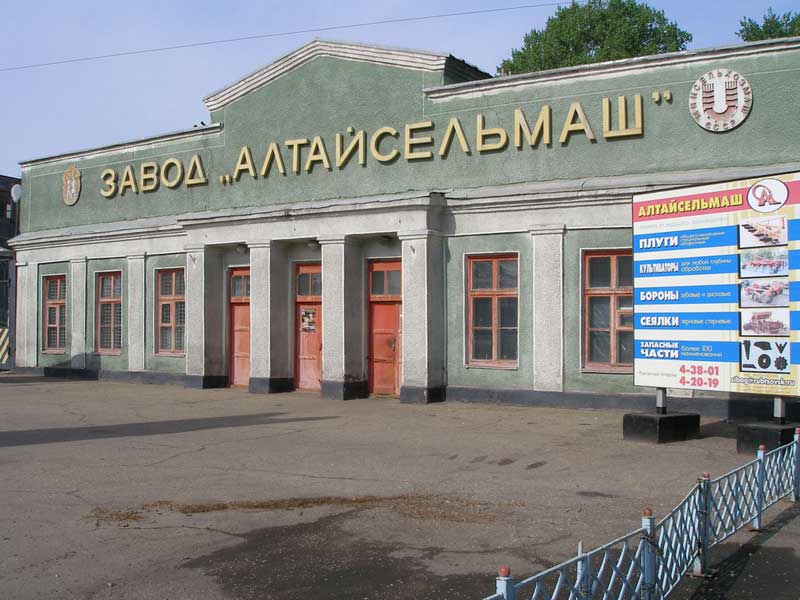 Завод Алтайсельмаш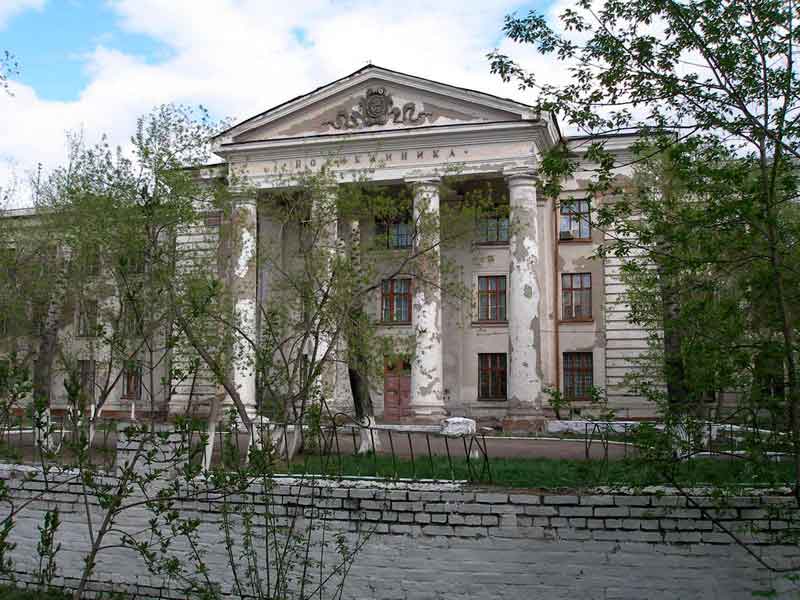 Здание поликлиники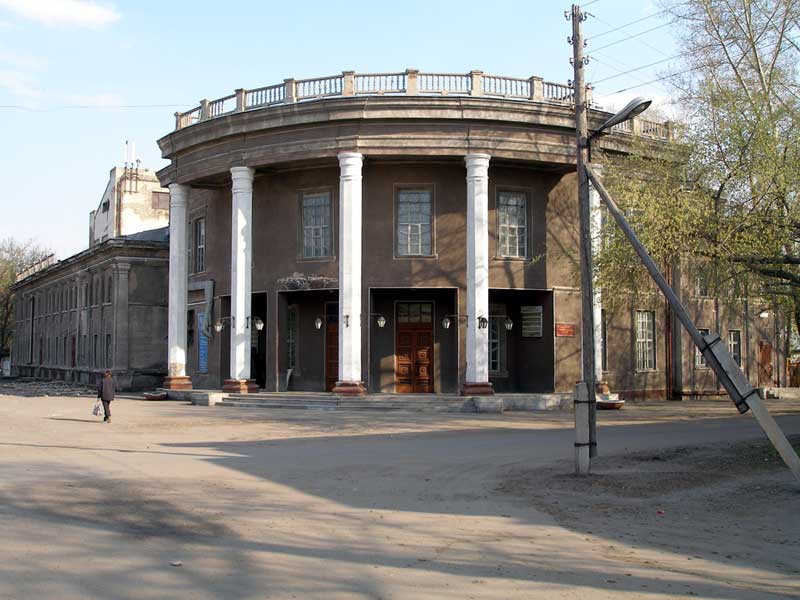 Здание драмтеатра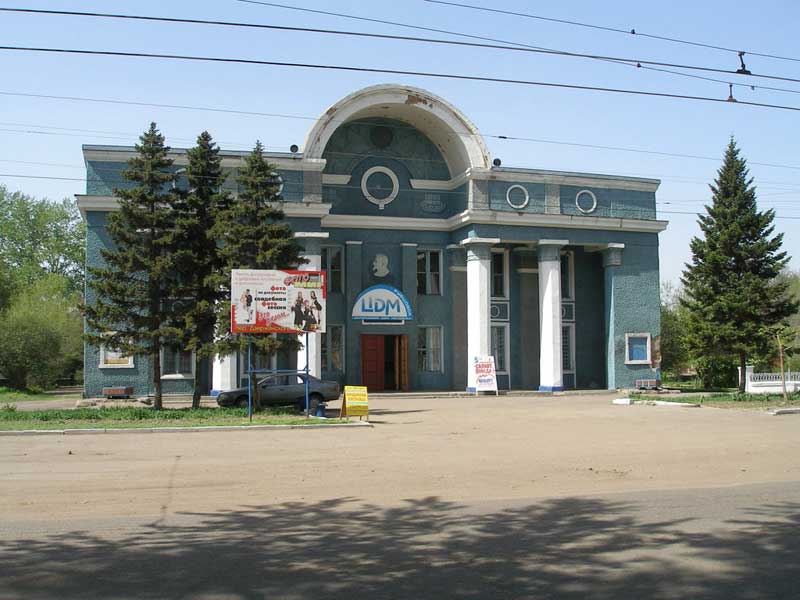 Здание Дома Молодежи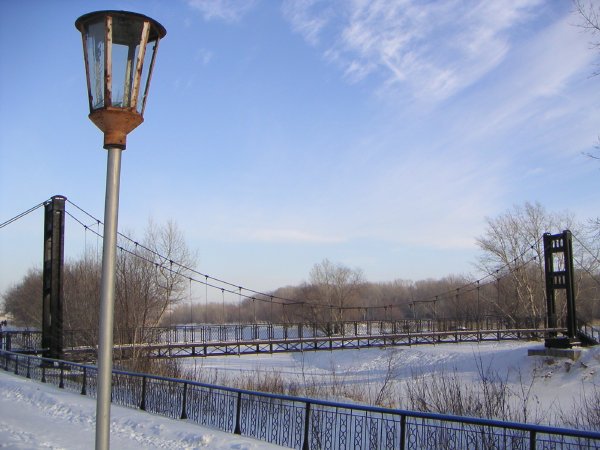 Набережная реки Алей	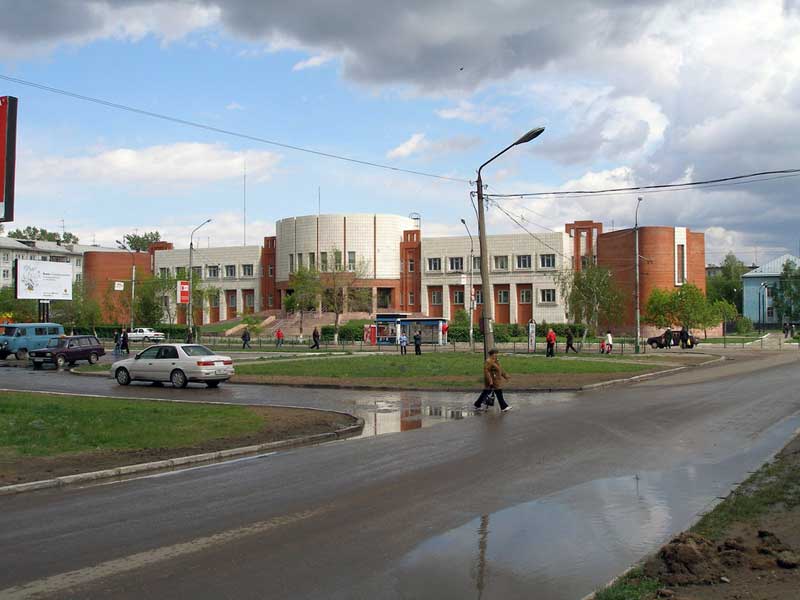 Центральный банк города